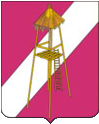 АДМИНИСТРАЦИЯ  СЕРГИЕВСКОГО СЕЛЬСКОГО ПОСЕЛЕНИЯКОРЕНОВСКОГО РАЙОНАПОСТАНОВЛЕНИЕ2 февраля 2024 года                                                                                            № 9ст. СергиевскаяОб утверждении годового отчета о реализации ведомственной целевой программы «Информатизация Сергиевского сельского поселения Кореновского района на 2023-2025 года», с изменениями от 15.08.2023 № 88В соответствии с Порядком принятия решений о разработке, реализации и оценки эффективности долгосрочных целевых программ в Сергиевском сельском поселении Кореновского района, утвержденным постановлением администрации Сергиевского сельского поселения Кореновского района от 23 октября 2020 года № 104  «Об утверждении Порядка разработки, утверждения и реализации ведомственных целевых программ в Сергиевском сельском поселении Кореновского района»,  администрация Сергиевского сельского поселения постановляет:1. Утвердить годовой отчет о реализации ведомственной целевой программы «Информатизация Сергиевского сельского поселения Кореновского района на 2023-2025 года», с изменениями от 15.08.2023 № 88.2. Контроль за выполнением настоящего постановления возложить на начальника финансового отдела администрации Сергиевского сельского поселения Кореновского района И.Г. Гацко.3. Разместить настоящее постановление в  информационно-телекоммуникационной сети Интернет на официальном сайте администрации Сергиевского сельского поселения  Кореновского района и обнародовать в установленном порядке.4.  Постановление  вступает в силу после его официального обнародования.Глава Сергиевского сельского поселения Кореновского района                                                                         А.П. МозговойЛИСТ СОГЛАСОВАНИЯ проекта постановления администрации Сергиевского сельского поселения Кореновского района от 26.01.2023 № 9«Об утверждении годового отчета о реализации ведомственной целевой программы «Информатизация Сергиевского сельского поселения Кореновского района на 2023-2025 года», с изменениями от 15.08.2023 № 88Проект подготовлен и внесен:Финансовым отделомадминистрации Сергиевскогосельского поселенияКореновского районаНачальник отдела                                                                                      И.Г. ГацкоВедущий специалист                                                                              Т.А. КуслийСогласовано:Ведущий специалист общего отдела администрации Сергиевскогосельского поселенияКореновского района                                                                           Е.А.РохманкаОТЧЕТо ходе реализации ведомственной целевой программыСергиевского сельского поселения Кореновского района«Информатизация Сергиевского сельского поселения Кореновского района на 2023-2025 года», с изменениями от 15.08.2023 № 88(финансирование программы)по состоянию на 31.12.2023 годСергиевское сельское поселение Кореновского районатыс. рублейГлава Сергиевского Сельского поселения Кореновскогорайона                                                                                                                                                                                                                         А.П. МозговойНачальник финансового отдела                                                                                                                                                                                      И.Г. ГацкоОТЧЕТо ходе реализации ведомственной целевой программы (оценка достижения целевых индикаторов) по состоянию на 31.12.2023 годСергиевского сельского поселения Кореновского района«Информатизация Сергиевского сельского поселения Кореновского района на 2023-2025 года» Сергиевское сельское поселение Кореновского района,с изменениями от 15.08.2023 № 88Глава Сергиевского сельского поселения Кореновского района                                                                                                                                                                                       А.П. МозговойНачальник финансового отдела                                                                                                                                                                             И.Г. ГацкоКуслий Т.А. 8(861)4298638                     ПРИЛОЖЕНИЕ № 1УТВЕРЖДЕН постановлением администрации Сергиевского сельского поселения Кореновского района от 02.02.2024 № 9Наименование мероприятияКБККБККБККБКСроки реализацииОбъем финансирования (утверждено программой)Объем финансирования (утверждено программой)Объем финансирования (утверждено программой)Объем финансирования (утверждено программой)Объем финансирования (утверждено программой)Предельный объем финансирования (лимит инвестиций)Предельный объем финансирования (лимит инвестиций)Предельный объем финансирования (лимит инвестиций)Предельный объем финансирования (лимит инвестиций)Предельный объем финансирования (лимит инвестиций)Фактически профинансированоФактически профинансированоФактически профинансированоФактически профинансированоФактически профинансированоОбъем выполнения работ (документально подтверждено)Объем выполнения работ (документально подтверждено)Объем выполнения работ (документально подтверждено)Объем выполнения работ (документально подтверждено)Объем выполнения работ (документально подтверждено)Наименование мероприятияРаздел, подразделЦелевая статьяВид расходовКОСГУСроки реализациивсегоФедерал.бюджетКраевой бюджетМестный бюджетВнебюджет.источникивсегоФедерал.бюджетКраевой бюджетМестный бюджетВнебюджет.источникивсегоФедерал.бюджетКраевой бюджетМестный бюджетВнебюджет.источникивсегоФедерал.бюджетКраевой бюджетМестный бюджетВнебюджет.источники1234567891011121314151617181920212223242526Обслуживание компьютерной техники поселения, восстановление операционных систем, настройки подключения к локальной сети 04100310000000244226Ежемесячно исходя из фактических затрат - 2023 года49,249,249,249,249,249,249,249,2Модернизация системных блоков сотрудников оказывающих государственные и муниципальные услуги04100310000000244226По мере необходимости49,749,749,749,749,749,749,749,7Содержание,  веб-сайта sergievka.ru в соответствии с  требованиями  Федерального закона № 8-ФЗ от 9.02.2009 (в течение 2023 года), обслуживание и администрирование ПО04100310000000244221Ежемесячно исходя из фактических затрат1,91,91,91,91,91,91,91,94. Оплата за предоставление в пользование услуги доступа к сети «Интернет»04100310000000244226Январь-декабрь 2023года38,438,438,438,438,438,438,438,45.Приобретение и обновление программного обеспечения04100310000000244226Январь-декабрь 202313,613,613,613,613,613,613,613,66. Обслуживание и обновление программного обеспечения «СоветникПроф»041003100000002442262023 год32,532,532,532,532,532,532,532,5Всего по программе185,3185,3185,3185,3185,3185,3185,3185,3                       ПРИЛОЖЕНИЕ № 2УТВЕРЖДЕН постановлением администрации Сергиевского сельского поселения Кореновского района от 02.02.2024 г. № 9№ п/пНаименование мероприятияСубъект бюджетного планированияЦель программыЗадачи программыНаименование целевых индикаторовСроки реализации программыПлановые показатели индикатора по программеФактические показателииндикатораУровень выполнения, в %1Обслуживание компьютерной техники поселения, восстановление операционных систем, настройки подключения к локальной сети Сергиевское сельское поселениеСоздание единого информационного пространства администрации Сергиевского сельского поселения Кореновского   района, органично включенного в систему информационного пространства   муниципального образования Кореновского района, Кубани,   условий   для   повышения эффективности     местного    самоуправления     на территории Сергиевского сельского поселения, за счет внедрения информационных и  коммуникационных технологий (далее   ИКТ)   расширение   возможности   доступа населения и организаций Кореновского района к информации   и   муниципальным   услугам,   за  счет использования ИКТ, повышение уровня и качества жизни населения,               формирования конкурентоспособной экономики Сергиевского сельского поселения.  Лицензирование и обновление программного обеспечения администрации Сергиевского    сельского поселения Кореновского района   Покупка новых компьютеров и модернизация старых, обслуживание орг. техники.    Создание внутреннего портала Государственной организации      Ежегодное обновление веб-сайта sergievka.ru в соответствие требованиям Федерального закона Российской Федерации от 9 февраля 2009 года № 8-ФЗ «Об обеспечении доступа к информации о деятельности государственных органов и органов местного самоуправления».     Оплата за предоставление в пользование услуги доступа к сети Интернет, для обеспечения более эффективного взаимодействия органов власти с гражданами и хозяйствующими субъектами поселения.      Создание информационных систем.       Внедрение электронного документооборота в администрации Сергиевского сельского поселения и подразделениях, подключенных к строящейся сети передачи данных;        Защита информации         Приведение систем, содержащих персональные данные в соответствие с Федеральный законом от 27июля 2006 года № 152-ФЗ «О персональных данных».Совершенствование и развитие информационной инфраструктуры Сергиевского сельского поселения, интеграция ее в региональную информационную инфраструктуру, формирование информационных ресурсов сельского поселения. Обеспечение прав граждан и социальных институтов на    свободное    получение,    распространение    и использование информации.Создание условий для доступности информации на основе использования ИКТ путем создания официального сайта администрации Сергиевского сельского поселения.Совершенствование деятельности исполнительных и представительных органов местного самоуправления на   основе   использования ИКТ, формирование информационной     культуры и потребностей, соответствующих информационному обществу. Создание   сети пунктов коллективного доступа   к   информации   органов местного самоуправления Сергиевского сельского поселенияОбеспечение доступа граждан к информации о деятельности органов местного самоуправления Сергиевского сельского поселения Кореновского района Обеспечение непрерывной работоспособности интернет-ресурсов органов местного самоуправления  Количество рабочих станций, оснащенных современной антивирусной защитой Обеспечение рабочих мест специалистов обновленными программными комплексами Ежемесячно исходя из фактических затрат – 2023 года49,249,71,938,413,632,549,249,71,938,413,632,51001001001001001002Модернизация системных блоков сотрудников оказывающих государственные и муниципальные услугиСергиевское сельское поселениеСоздание единого информационного пространства администрации Сергиевского сельского поселения Кореновского   района, органично включенного в систему информационного пространства   муниципального образования Кореновского района, Кубани,   условий   для   повышения эффективности     местного    самоуправления     на территории Сергиевского сельского поселения, за счет внедрения информационных и  коммуникационных технологий (далее   ИКТ)   расширение   возможности   доступа населения и организаций Кореновского района к информации   и   муниципальным   услугам,   за  счет использования ИКТ, повышение уровня и качества жизни населения,               формирования конкурентоспособной экономики Сергиевского сельского поселения.  Лицензирование и обновление программного обеспечения администрации Сергиевского    сельского поселения Кореновского района   Покупка новых компьютеров и модернизация старых, обслуживание орг. техники.    Создание внутреннего портала Государственной организации      Ежегодное обновление веб-сайта sergievka.ru в соответствие требованиям Федерального закона Российской Федерации от 9 февраля 2009 года № 8-ФЗ «Об обеспечении доступа к информации о деятельности государственных органов и органов местного самоуправления».     Оплата за предоставление в пользование услуги доступа к сети Интернет, для обеспечения более эффективного взаимодействия органов власти с гражданами и хозяйствующими субъектами поселения.      Создание информационных систем.       Внедрение электронного документооборота в администрации Сергиевского сельского поселения и подразделениях, подключенных к строящейся сети передачи данных;        Защита информации         Приведение систем, содержащих персональные данные в соответствие с Федеральный законом от 27июля 2006 года № 152-ФЗ «О персональных данных».Совершенствование и развитие информационной инфраструктуры Сергиевского сельского поселения, интеграция ее в региональную информационную инфраструктуру, формирование информационных ресурсов сельского поселения. Обеспечение прав граждан и социальных институтов на    свободное    получение,    распространение    и использование информации.Создание условий для доступности информации на основе использования ИКТ путем создания официального сайта администрации Сергиевского сельского поселения.Совершенствование деятельности исполнительных и представительных органов местного самоуправления на   основе   использования ИКТ, формирование информационной     культуры и потребностей, соответствующих информационному обществу. Создание   сети пунктов коллективного доступа   к   информации   органов местного самоуправления Сергиевского сельского поселенияОбеспечение доступа граждан к информации о деятельности органов местного самоуправления Сергиевского сельского поселения Кореновского района Обеспечение непрерывной работоспособности интернет-ресурсов органов местного самоуправления  Количество рабочих станций, оснащенных современной антивирусной защитой Обеспечение рабочих мест специалистов обновленными программными комплексами По мере необходимости49,249,71,938,413,632,549,249,71,938,413,632,51001001001001001003Содержание,  веб-сайта sergievka.ru в соответствии с  требованиями  Федерального закона № 8-ФЗ от 9.02.2009 (в течение 2023 года), обслуживание и администрирование ПОСергиевское сельское поселениепоселениеСоздание единого информационного пространства администрации Сергиевского сельского поселения Кореновского   района, органично включенного в систему информационного пространства   муниципального образования Кореновского района, Кубани,   условий   для   повышения эффективности     местного    самоуправления     на территории Сергиевского сельского поселения, за счет внедрения информационных и  коммуникационных технологий (далее   ИКТ)   расширение   возможности   доступа населения и организаций Кореновского района к информации   и   муниципальным   услугам,   за  счет использования ИКТ, повышение уровня и качества жизни населения,               формирования конкурентоспособной экономики Сергиевского сельского поселения.  Лицензирование и обновление программного обеспечения администрации Сергиевского    сельского поселения Кореновского района   Покупка новых компьютеров и модернизация старых, обслуживание орг. техники.    Создание внутреннего портала Государственной организации      Ежегодное обновление веб-сайта sergievka.ru в соответствие требованиям Федерального закона Российской Федерации от 9 февраля 2009 года № 8-ФЗ «Об обеспечении доступа к информации о деятельности государственных органов и органов местного самоуправления».     Оплата за предоставление в пользование услуги доступа к сети Интернет, для обеспечения более эффективного взаимодействия органов власти с гражданами и хозяйствующими субъектами поселения.      Создание информационных систем.       Внедрение электронного документооборота в администрации Сергиевского сельского поселения и подразделениях, подключенных к строящейся сети передачи данных;        Защита информации         Приведение систем, содержащих персональные данные в соответствие с Федеральный законом от 27июля 2006 года № 152-ФЗ «О персональных данных».Совершенствование и развитие информационной инфраструктуры Сергиевского сельского поселения, интеграция ее в региональную информационную инфраструктуру, формирование информационных ресурсов сельского поселения. Обеспечение прав граждан и социальных институтов на    свободное    получение,    распространение    и использование информации.Создание условий для доступности информации на основе использования ИКТ путем создания официального сайта администрации Сергиевского сельского поселения.Совершенствование деятельности исполнительных и представительных органов местного самоуправления на   основе   использования ИКТ, формирование информационной     культуры и потребностей, соответствующих информационному обществу. Создание   сети пунктов коллективного доступа   к   информации   органов местного самоуправления Сергиевского сельского поселенияОбеспечение доступа граждан к информации о деятельности органов местного самоуправления Сергиевского сельского поселения Кореновского района Обеспечение непрерывной работоспособности интернет-ресурсов органов местного самоуправления  Количество рабочих станций, оснащенных современной антивирусной защитой Обеспечение рабочих мест специалистов обновленными программными комплексами Ежемесячно исходя из фактических затрат49,249,71,938,413,632,549,249,71,938,413,632,51001001001001001004Оплата за предоставление в пользование услуги доступа к сети «Интернет»Сергиевское сельское поселениеСоздание единого информационного пространства администрации Сергиевского сельского поселения Кореновского   района, органично включенного в систему информационного пространства   муниципального образования Кореновского района, Кубани,   условий   для   повышения эффективности     местного    самоуправления     на территории Сергиевского сельского поселения, за счет внедрения информационных и  коммуникационных технологий (далее   ИКТ)   расширение   возможности   доступа населения и организаций Кореновского района к информации   и   муниципальным   услугам,   за  счет использования ИКТ, повышение уровня и качества жизни населения,               формирования конкурентоспособной экономики Сергиевского сельского поселения.  Лицензирование и обновление программного обеспечения администрации Сергиевского    сельского поселения Кореновского района   Покупка новых компьютеров и модернизация старых, обслуживание орг. техники.    Создание внутреннего портала Государственной организации      Ежегодное обновление веб-сайта sergievka.ru в соответствие требованиям Федерального закона Российской Федерации от 9 февраля 2009 года № 8-ФЗ «Об обеспечении доступа к информации о деятельности государственных органов и органов местного самоуправления».     Оплата за предоставление в пользование услуги доступа к сети Интернет, для обеспечения более эффективного взаимодействия органов власти с гражданами и хозяйствующими субъектами поселения.      Создание информационных систем.       Внедрение электронного документооборота в администрации Сергиевского сельского поселения и подразделениях, подключенных к строящейся сети передачи данных;        Защита информации         Приведение систем, содержащих персональные данные в соответствие с Федеральный законом от 27июля 2006 года № 152-ФЗ «О персональных данных».Совершенствование и развитие информационной инфраструктуры Сергиевского сельского поселения, интеграция ее в региональную информационную инфраструктуру, формирование информационных ресурсов сельского поселения. Обеспечение прав граждан и социальных институтов на    свободное    получение,    распространение    и использование информации.Создание условий для доступности информации на основе использования ИКТ путем создания официального сайта администрации Сергиевского сельского поселения.Совершенствование деятельности исполнительных и представительных органов местного самоуправления на   основе   использования ИКТ, формирование информационной     культуры и потребностей, соответствующих информационному обществу. Создание   сети пунктов коллективного доступа   к   информации   органов местного самоуправления Сергиевского сельского поселенияОбеспечение доступа граждан к информации о деятельности органов местного самоуправления Сергиевского сельского поселения Кореновского района Обеспечение непрерывной работоспособности интернет-ресурсов органов местного самоуправления  Количество рабочих станций, оснащенных современной антивирусной защитой Обеспечение рабочих мест специалистов обновленными программными комплексами Ежемесячно исходя из фактических затрат49,249,71,938,413,632,549,249,71,938,413,632,51001001001001001005.Приобретение и обновление программного обеспеченияСергиевское сельское поселениеСоздание единого информационного пространства администрации Сергиевского сельского поселения Кореновского   района, органично включенного в систему информационного пространства   муниципального образования Кореновского района, Кубани,   условий   для   повышения эффективности     местного    самоуправления     на территории Сергиевского сельского поселения, за счет внедрения информационных и  коммуникационных технологий (далее   ИКТ)   расширение   возможности   доступа населения и организаций Кореновского района к информации   и   муниципальным   услугам,   за  счет использования ИКТ, повышение уровня и качества жизни населения,               формирования конкурентоспособной экономики Сергиевского сельского поселения.  Лицензирование и обновление программного обеспечения администрации Сергиевского    сельского поселения Кореновского района   Покупка новых компьютеров и модернизация старых, обслуживание орг. техники.    Создание внутреннего портала Государственной организации      Ежегодное обновление веб-сайта sergievka.ru в соответствие требованиям Федерального закона Российской Федерации от 9 февраля 2009 года № 8-ФЗ «Об обеспечении доступа к информации о деятельности государственных органов и органов местного самоуправления».     Оплата за предоставление в пользование услуги доступа к сети Интернет, для обеспечения более эффективного взаимодействия органов власти с гражданами и хозяйствующими субъектами поселения.      Создание информационных систем.       Внедрение электронного документооборота в администрации Сергиевского сельского поселения и подразделениях, подключенных к строящейся сети передачи данных;        Защита информации         Приведение систем, содержащих персональные данные в соответствие с Федеральный законом от 27июля 2006 года № 152-ФЗ «О персональных данных».Совершенствование и развитие информационной инфраструктуры Сергиевского сельского поселения, интеграция ее в региональную информационную инфраструктуру, формирование информационных ресурсов сельского поселения. Обеспечение прав граждан и социальных институтов на    свободное    получение,    распространение    и использование информации.Создание условий для доступности информации на основе использования ИКТ путем создания официального сайта администрации Сергиевского сельского поселения.Совершенствование деятельности исполнительных и представительных органов местного самоуправления на   основе   использования ИКТ, формирование информационной     культуры и потребностей, соответствующих информационному обществу. Создание   сети пунктов коллективного доступа   к   информации   органов местного самоуправления Сергиевского сельского поселенияОбеспечение доступа граждан к информации о деятельности органов местного самоуправления Сергиевского сельского поселения Кореновского района Обеспечение непрерывной работоспособности интернет-ресурсов органов местного самоуправления  Количество рабочих станций, оснащенных современной антивирусной защитой Обеспечение рабочих мест специалистов обновленными программными комплексами Январь-декабрь 202349,249,71,938,413,632,549,249,71,938,413,632,51001001001001001006.Обслуживание и обновление программного обеспечения «СоветникПроф»Сергиевское сельское поселениеСоздание единого информационного пространства администрации Сергиевского сельского поселения Кореновского   района, органично включенного в систему информационного пространства   муниципального образования Кореновского района, Кубани,   условий   для   повышения эффективности     местного    самоуправления     на территории Сергиевского сельского поселения, за счет внедрения информационных и  коммуникационных технологий (далее   ИКТ)   расширение   возможности   доступа населения и организаций Кореновского района к информации   и   муниципальным   услугам,   за  счет использования ИКТ, повышение уровня и качества жизни населения,               формирования конкурентоспособной экономики Сергиевского сельского поселения.  Лицензирование и обновление программного обеспечения администрации Сергиевского    сельского поселения Кореновского района   Покупка новых компьютеров и модернизация старых, обслуживание орг. техники.    Создание внутреннего портала Государственной организации      Ежегодное обновление веб-сайта sergievka.ru в соответствие требованиям Федерального закона Российской Федерации от 9 февраля 2009 года № 8-ФЗ «Об обеспечении доступа к информации о деятельности государственных органов и органов местного самоуправления».     Оплата за предоставление в пользование услуги доступа к сети Интернет, для обеспечения более эффективного взаимодействия органов власти с гражданами и хозяйствующими субъектами поселения.      Создание информационных систем.       Внедрение электронного документооборота в администрации Сергиевского сельского поселения и подразделениях, подключенных к строящейся сети передачи данных;        Защита информации         Приведение систем, содержащих персональные данные в соответствие с Федеральный законом от 27июля 2006 года № 152-ФЗ «О персональных данных».Совершенствование и развитие информационной инфраструктуры Сергиевского сельского поселения, интеграция ее в региональную информационную инфраструктуру, формирование информационных ресурсов сельского поселения. Обеспечение прав граждан и социальных институтов на    свободное    получение,    распространение    и использование информации.Создание условий для доступности информации на основе использования ИКТ путем создания официального сайта администрации Сергиевского сельского поселения.Совершенствование деятельности исполнительных и представительных органов местного самоуправления на   основе   использования ИКТ, формирование информационной     культуры и потребностей, соответствующих информационному обществу. Создание   сети пунктов коллективного доступа   к   информации   органов местного самоуправления Сергиевского сельского поселенияОбеспечение доступа граждан к информации о деятельности органов местного самоуправления Сергиевского сельского поселения Кореновского района Обеспечение непрерывной работоспособности интернет-ресурсов органов местного самоуправления  Количество рабочих станций, оснащенных современной антивирусной защитой Обеспечение рабочих мест специалистов обновленными программными комплексами Август/сентябрь/ октябрь/ ноябрь/ декабрь49,249,71,938,413,632,549,249,71,938,413,632,5100100100100100100Всего по программе185,3185,3100